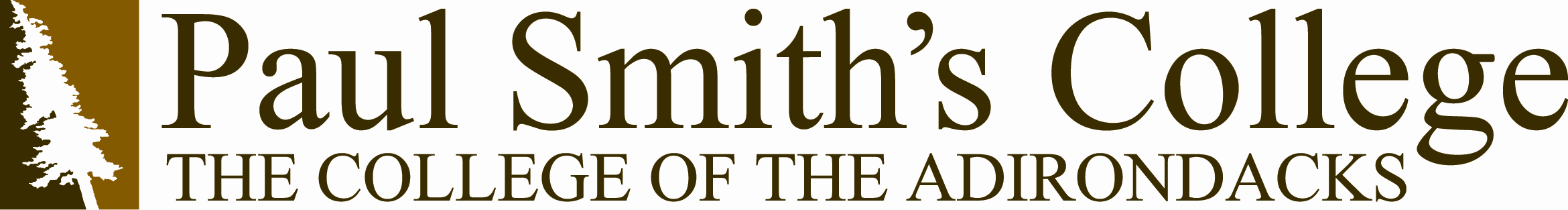 Center for Accommodative ServicesFaculty Notification/Access Plan for Academic AdjustmentsThis is an EXAMPLE only.  Actual adjustments vary by individual needs.Student ID: 012345	Student:  Forest Fisher	Degree: FORTAdvisor:   T. Climber	D.O.E.:  Fall 2020Minor:                     The following academic adjustments have been approved for the above student in accordance with Section 504 of the Rehabilitation Act of 1973 & the Americans with Disabilities Act.    Please remember, this information is PRIVILEGED and CONFIDENTIAL.  Use it for educational purposes only.1.5x extension on testsSeparate testing locationDigital Note Taking SoftwareSpeech-to-Text software recommendedIt is the student’s responsibility to provide 48 hours notice before accessing testing adjustments in the Accommodative Services Office Faculty are responsible to assure that accommodations are being met. Faculty are entitled to reasonable notice of any requested academic adjustments. We encourage the student and faculty to meet and discuss the particulars of any request.  Faculty who are unable or unsure how to provide such adjustments on their own may request assistance from the Center for Accommodative Services (x6415).    Vanessa CaseCoordinator for Accommodative Servicesaccommodativeservices@paulsmiths.edu